Freiwillige Feuerwehr Rummelsberg e. V.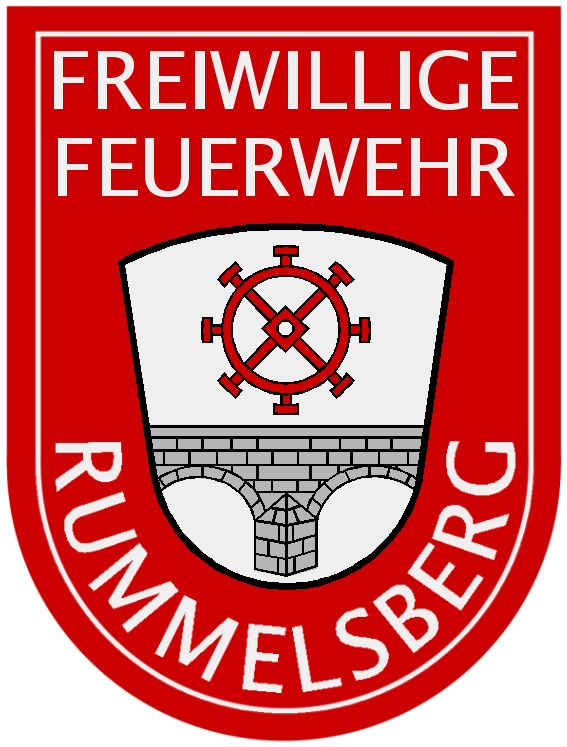 BeitrittserklärungHiermit erkläre ich meinen Beitritt zum nächsten Monatsersten  (alternativ, zum _____________)als Mitglied zum Verein "Freiwillige Feuerwehr Rummelsberg e. V."Persönliche Daten:Name, Vorname					                                     GeburtsdatumStraße, Hausnummer				   PLZ, WohnortTelefon						   FaxE-Mail							   Mobiltelefon Mit der Speicherung meiner persönlichen Daten zu verwaltungstechnischen Zwecken bin ich einverstanden. Eine Weitergabe an Dritte erfolgt nicht.  Ich stimme zu, dass ich bei Veranstaltungen der Feuerwehr Rummelsberg fotografiert oder gefilmt zu werden darf, auch nach dem Ausscheiden aus dem Verein/Feuerwehr,  darf das Material für die Öffentlichkeitsarbeit der Feuerwehr genutzt werden. Ebenfalls gestatte ich der Freiwilligen Feuerwehr Rummelsberg meinen E-Mailaccount in seine internen Mailverteiler/ bzw. Mailverzeichnisse aufzunehmen. Mein Beitritt erfolgt als Voll-  bzw. Einzelmitglied, der jährliche Mitgliedsbeitrag  beträgt 30.-€. Da bereits ein weiteres im Haushalt wohnendes Familienmitglied Vereinsmitglied ist, zahle ich den ermäßigten Familienbeitrag in Höhe von 12.-€/jährlich. Zur Zeit befinde ich mich Ausbildung/Schule/Studium oder bin stellenlos. Deshalb beantrage ich den ermäßigten Beitrag  von 12.-€/jährlich. Änderungen der Daten bitte dem Verein zeitnah mitzuteilen!Die Richtigkeit der Angaben werden hiermit bestätigt._____________________________________________________________________Datum, Unterschrift-  bei Minderjährigen  Unterschrift des/der Sorgeberichtigte/nSEPA-LastschriftmandatName, Vorname					   IBANStraße, Hausnummer				   PLZ, WohnortZahlungsempfänger: Freiwillige Feuerwehr Rummelsberg e. V .,  Gläubiger-Identifikationsnummer  DE 53ZZZ00001191824Ich ermächtige den Verein Freiwillige Feuerwehr Rummelsberg, Zahlungen von meinem Konto mittels Lastschrift einzuziehen. Zugleich weise ich mein Kreditinstitut an, die vom Verein Freiwillige Feuerwehr Rummelsberg e.V. von meinem Konto einzuziehende Lastschriften einzulösen.Hinweis: ich kann innerhalb von 8 Wochen, beginnend mit dem Belastungsdatum, die Erstattung des belasteten Betrages verlangen. Es gelten dabei die mit dem Kreditinstitut vereinbarten Bedingungen.____________________________________________________________________Datum, Unterschrift des KontoinhabersBitte senden an: 	Freiwillige Feuerwehr Rummelsberg e.V.	       	  	  			                       Petra Hopf,  Bahnhofsallee 29, 90592 Schwarzenbruck                                                       